Способы регистрации и пополнения QIWI КошелькаЧтобы начать пользоваться сервисом QIWI Кошелек, в первую очередь Вам необходимо его зарегистрировать. Есть несколько способов регистрации QIWI Кошелька.Регистрация через QIWI Терминал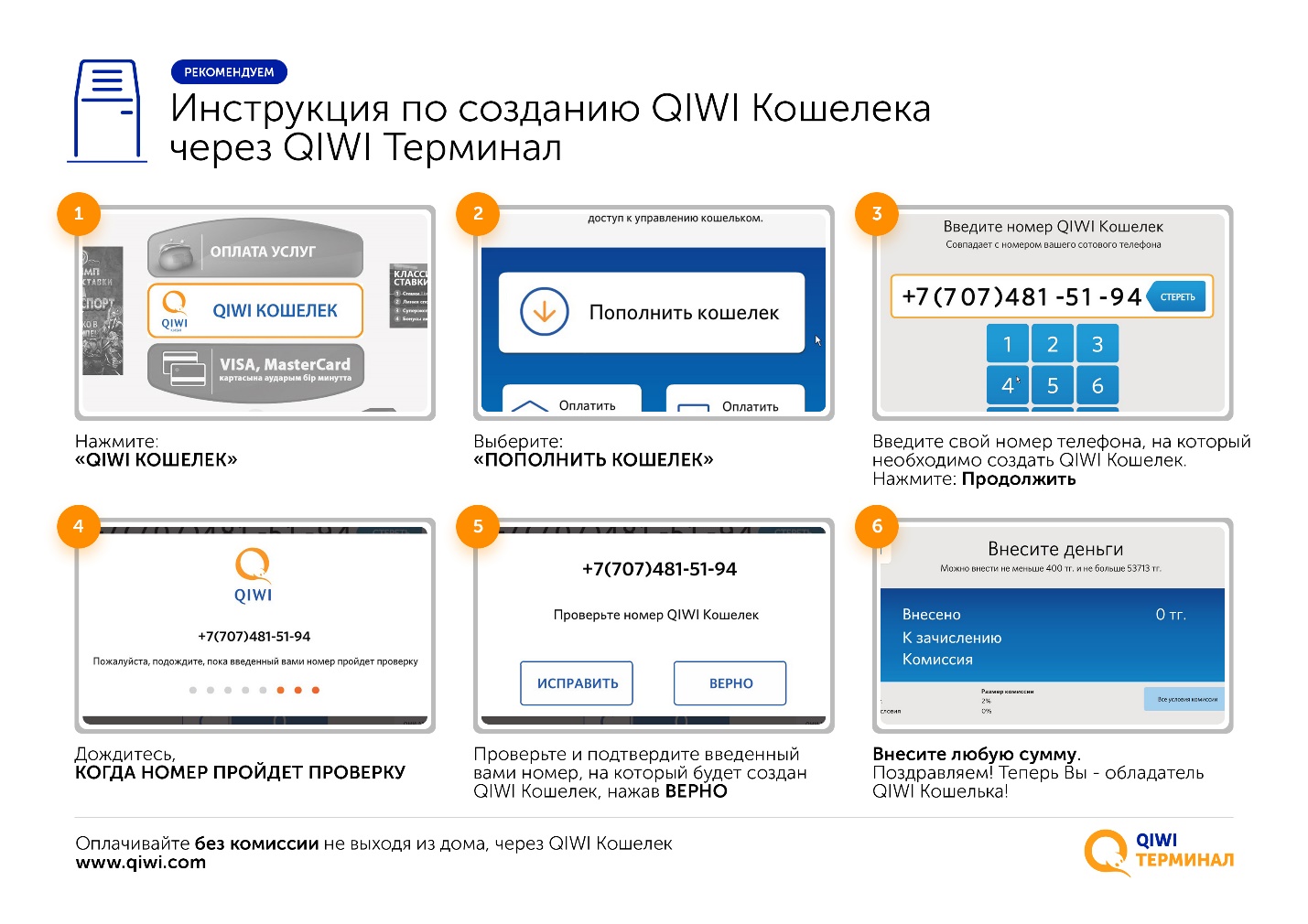 Регистрация через сайт https://qiwi.com/main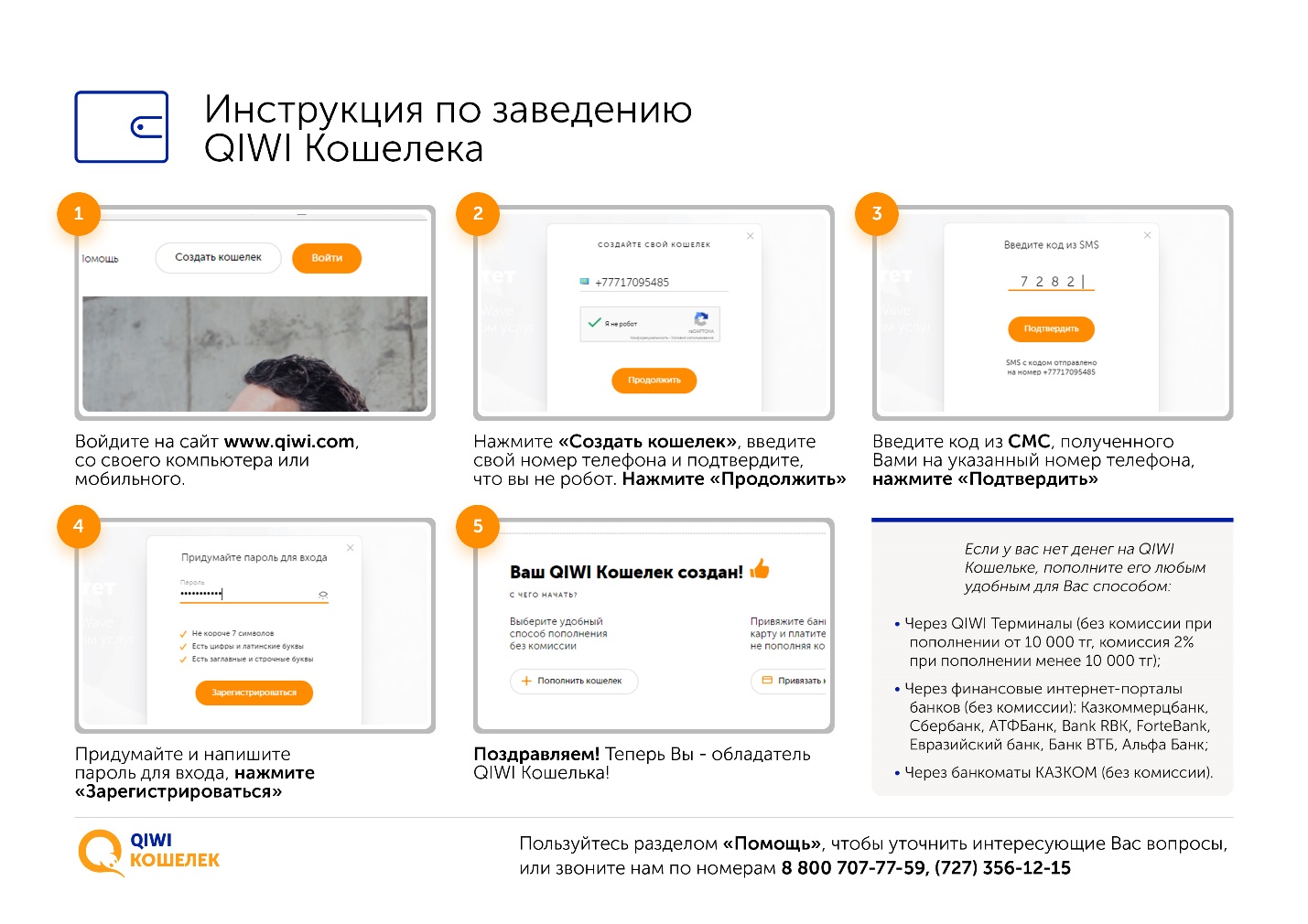 Поздравляем! Теперь у вас есть Ваш персональный QIWI Кошелек!Чтобы начать им пользоваться и оплачивать заказы, Вам необходимо его своевременно пополнять. На сегодня доступны различные способы пополнения баланса QIWI Кошелька.Пополнение QIWI Кошелька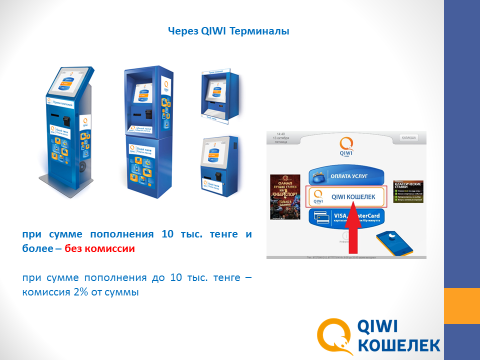 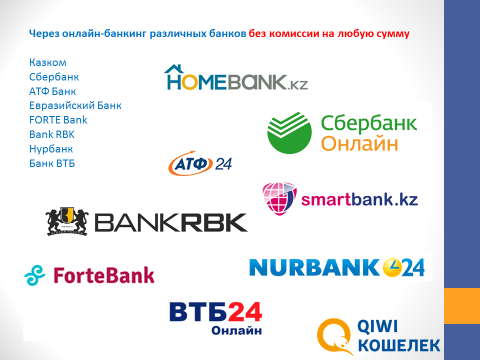 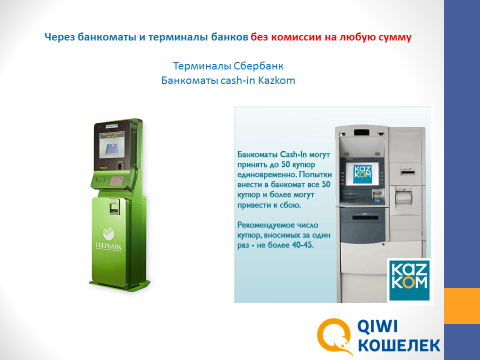 